KARTA ZGŁOSZENIA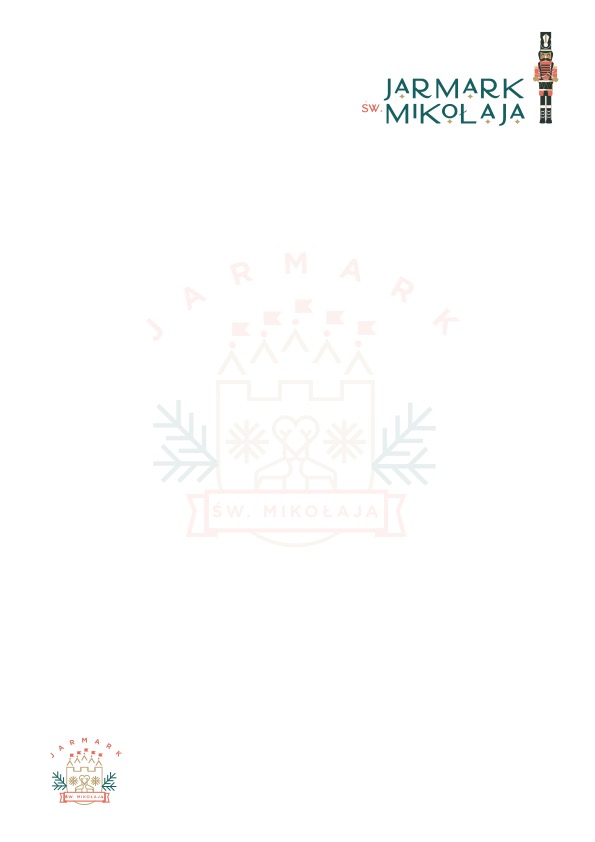 JARMARK ŚW. MIKOŁAJA 2023TERMIN: 6-10.12.2023Zgłaszający | FIRMA Zgłaszający | OSOBA INDYWIDUALNAOświadczam, że zapoznałem/am się z Regulaminem Jarmarku św. Mikołaja 2023 w Grudziądzu, dostępnym na stronie www.teatr.grudziadz.pl i akceptuję go w całości.   				 ...........................................................................................................                   czytelny podpis ZgłaszającegoAdministratorem przekazanych przez Zgłaszającego danych osobowych będzie Centrum Kultury Teatr z siedzibą przy ulicy Teatralnej 1 w Grudziądzu. Dane będą wykorzystywane w celu zawarcia umowy (art. 6 ust. 1 lit. B-c RODO). Przekazanie tych danych jest dobrowolne, ale niezbędne do sporządzenia umowy (odmowa przekazania danych oznacza brak możliwości zawarcia umowy). Dane osobowe będą przechowywane do momentu wygaśnięcia obowiązku ich przechowywania, który wynika z przepisów prawa w szczególności z przepisów księgowych i prawa podatkowego.                                                         ...........................................................................................................                   czytelny podpis ZgłaszającegoPEŁNA NAZWAADRESNIPNR TELEFONUE-MAILSTRONA WWWFAKTURA (tak/nie)IMIĘ I NAZWISKOADRESNR TELEFONUE-MAILASORTYMENT 
NA STOISKU(podstawa weryfikacji)WYBIERAMSTOISKO DREWNIANESTOISKO DREWNIANEWYBIERAMCAŁEPOŁOWAW JAKIM TERMINIE?6 grudnia 2023, godz. 10:00-20:007 grudnia 2023, godz. 10:00-20:008 grudnia 2023, godz. 10:00-20:009 grudnia 2023, godz. 10:00-20:0010 grudnia 2023, godz. 10:00-18:006 grudnia 2023, godz. 10:00-20:007 grudnia 2023, godz. 10:00-20:008 grudnia 2023, godz. 10:00-20:009 grudnia 2023, godz. 10:00-20:0010 grudnia 2023, godz. 10:00-18:006 grudnia 2023, godz. 10:00-20:007 grudnia 2023, godz. 10:00-20:008 grudnia 2023, godz. 10:00-20:009 grudnia 2023, godz. 10:00-20:0010 grudnia 2023, godz. 10:00-18:00